Приложение №2к Соглашению № ____от «___»_________2021 г.УТВЕРЖДАЮЗаместитель Председателя Правительства Республики Бурятия – РуководительАдминистрации Главы Республики Бурятия и Правительства Республики Бурятия____________ Б.Д. Цыреновм.п.ОТЧЁТо выполнении проекта «Детский этнографический комплекс «Ая-ганга» (Продолжение) на средства гранта из республиканского бюджета       Проблема сохранения и развития национальной культуры, ее материальных и духовных ценностей остается актуальной в наши дни. Мы обязаны беречь и передавать наследие подрастающему поколению, способствовать ее развитию, делать достойной частицей многонациональной российской культуры, поэтому патриотическое воспитание детей дошкольного возраста через этнокультурную среду на бурятском языке - это не только средство формирования системных знаний, но и значимое социально-эмоциональное средство приобщения к культурному наследию детей дошкольного возраста.Цель проекта: продолжить работу по содержательному наполнению деятельности детского этнографического комплекса «Ая-ганга», в целях обеспечения целевых ориентиров дошкольного детства путем погружения в бурятскую языковую среду.Задачи, поставленные в проекте реализуются:1. Продолжается дальнейшая работа по максимальному и эффективному использованию образовательного потенциала детского сада в целях обеспечения качества дошкольного образования, реализации образовательных инициатив и потребностей детей и родителей.2. Созданы условия для успешного овладения воспитанниками бурятским языком, создаются искренние и доверительные отношения с каждым ребенком, со взрослым, помощь в адаптации к новым видам деятельности и в социализации в детском коллективе через погружение в языковую среду, выявляются и развиваются способности и таланты детей.3. Осуществлено строительство игрового многофункционального подиума, для реализации потребностей и учета интересов детей дошкольного возраста и  этнокультурного компонента.     Детский игровой многофункциональный комплекс «Юрта» знакомит детей с культурой, бытом и обычаями бурятского народа, привлекает детей к активному участию в бурятских национальных играх, ритуалах, развивается родная речь, познавательная, двигательная активность, творческие навыки детей, воспитывается чувства толерантности и взаимоуважения, любовь к родной республике и гордость за нее. Игровой комплекс разделен на мужскую и женскую половины, участвуя в  играх, дети становятся участниками разных событий из жизни людей, животных, растений, что дает им возможность глубже познать окружающий мир. Оценка достижения намеченных результатов и отчетность:Презентация инновационной работы в ДОУ по погружению детей в бурятскоязычную среду на Всероссийской научно-практической конференции: «Традиции и инновации в реализации государственной языковой политики Российской Федерации в сфере образования и науки регионов Сибири и Дальнего Востока», ноябрь 2021 г. http://садик52.рф/Участие воспитателя Дашиевой Д.Б. и учителя бурятского языка Санжаевой Д.Ц. на межрегиональном научно-методическом семинаре: Бурятский язык в дошкольном образовании: языковое погружение в условиях билингвальной/полилингвальной образовательной среды, октябрь 2021, http://садик52.рф/site/pub?id=200Участие воспитателей Дарибазаровой Д.Д., Цыреновой Б.Н. и Гомбоевой Д.Б. с докладами в VI Межрегиональный Фестиваль «Дошкольное образование XXI века - педагогические инициативы, диалог, сотрудничество», ноябрь 2021 г. http://садик52.рф/?section_id= 30Участие и победа в республиканском конкурсе профессионального мастерства «Эрхим хүмүүжүүлэгшэ - 2021» воспитателя Дашиевой Д.Б. http://садик52.рф/site/pub?id=199;Ежемесячное участие детей на радио Буряад ФМ;Помещение сада оформлено выставками детских работ на должном эстетическом уровне на период  Месячника бурятского языка» (Минии гэр булэ, буряад нааданууд, буряад хубсаhан и т. д.);Готовится издание учебно-методического материала, включающий детские проекты, развивающие игры, этнокультурные материалы для детей дошкольного возраста и сборник сказок на бурятском языке для детей дошкольного возраста, даёт возможность повысить дух национального самосознания и патриотизма в воспитании детей дошкольного возраста.Механизмы реализации проектаПодготовительный этап(март 2021 г-апрель 2021 г)Изучение научно-методической литературы, периодических изданий по теме;Творческой группой по разработке проекта, определены образовательные потребности детей и родителей, подготовлена смета проекта;Разработана «Дорожная карта»Проектно-технологический этапСроки (май 2021 г. - сентябрь 2021 г.)Реализован проект в соответствии с «Дорожной картой»;Проведен мониторинг эффективности проекта детский этнографический комплекс «Ая-ганга» (Продолжение);Научно-методическое сопровождение проекта (семинары, квест-игры, панельные дискуссии)Системный отчет о ходе реализации проекта на официальном сайте МАДОУ детский сад №52 г. Улан-Удэ (публикации рабочих материалов, фото (видео) материалов и др.);Дальнейшее сотрудничество с социальными партнерами, представителями бизнеса, общественности;Заключительный этапСроки (октябрь 2021 г. - декабрь 2021 г.)Диагностика результативности проекта проведена в игровой интерактивной форме, с использованием методики «Исключения неподходящей картинки»: «Найди лишнее», «Скажи, что здесь не подходит», «Построй юрту», «Одень куклу Дулму», «Бурятская домашняя утварь», «Хэн юунhээ буридэнэб?» для выявления степени достижения поставленных задач.Определение дальнейших перспектив по теме проекта.Перспективы развития проекта после окончания финансирования по гранту.Ребёнок приобретает социальный и личностный опыт взаимодействия с взрослыми и сверстниками, окружающим миром в наиболее значимых видах деятельности и активности (общении, познавательной, исследовательской, игровой, двигательной и т.д.); Образовательное пространство ДОУ - условие создания социальной ситуации развития дошкольника;Деловые и творческие связи с организациями и учреждениями города (ГАУ ДПО РБ «БРИОП», ФГБОУ ВО «БГУ им. Доржи Банзарова», Комитет по образованию Администрации г. Улан-Удэ, Бурятский республиканский театр кукол «Yльгэр», ГАУ РБ Издательский дом «Буряад Yнэн», Буряад ФМ;Участие в дальнейших грантовых проектах по развитию и сохранению бурятского языка.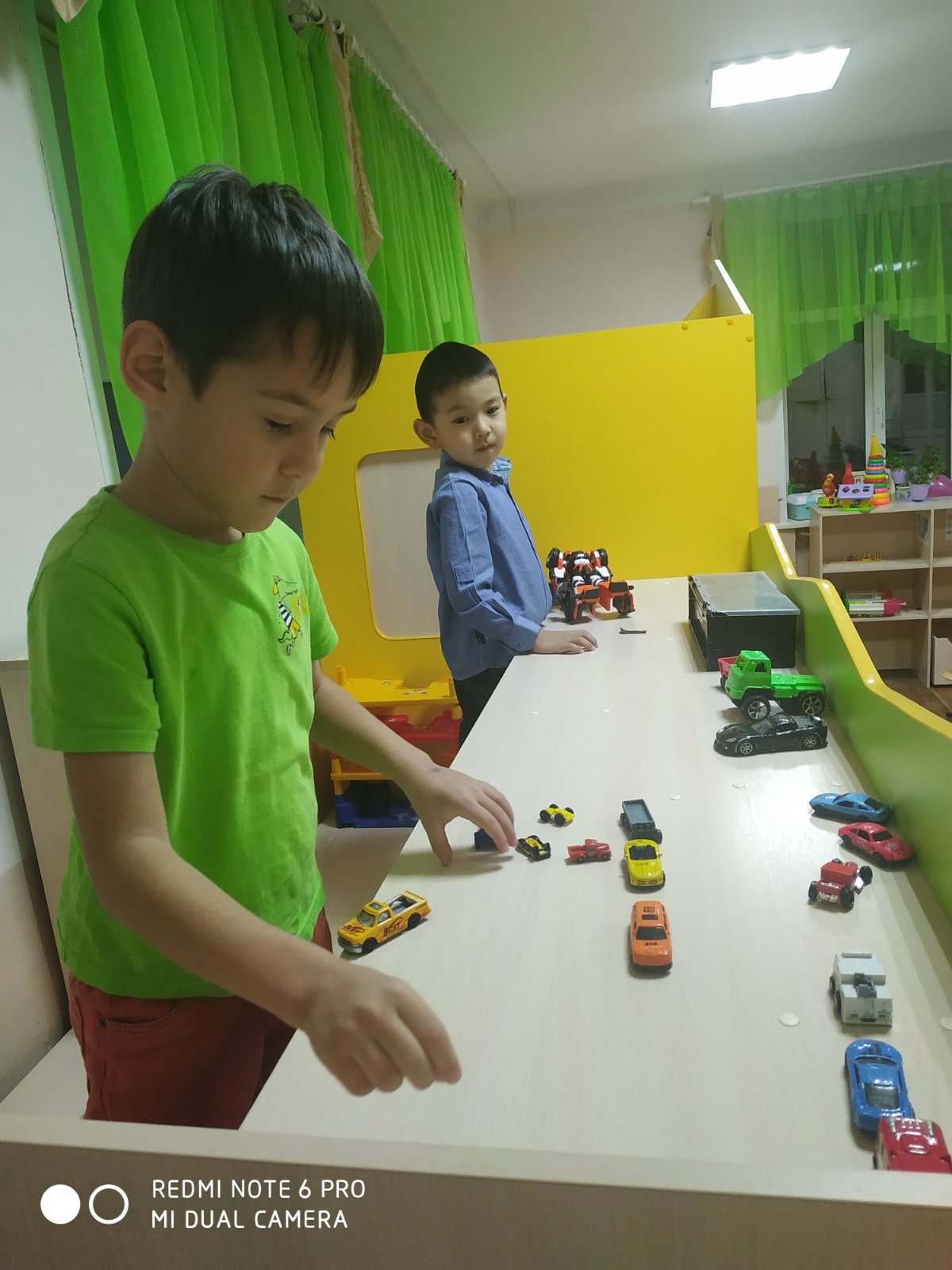 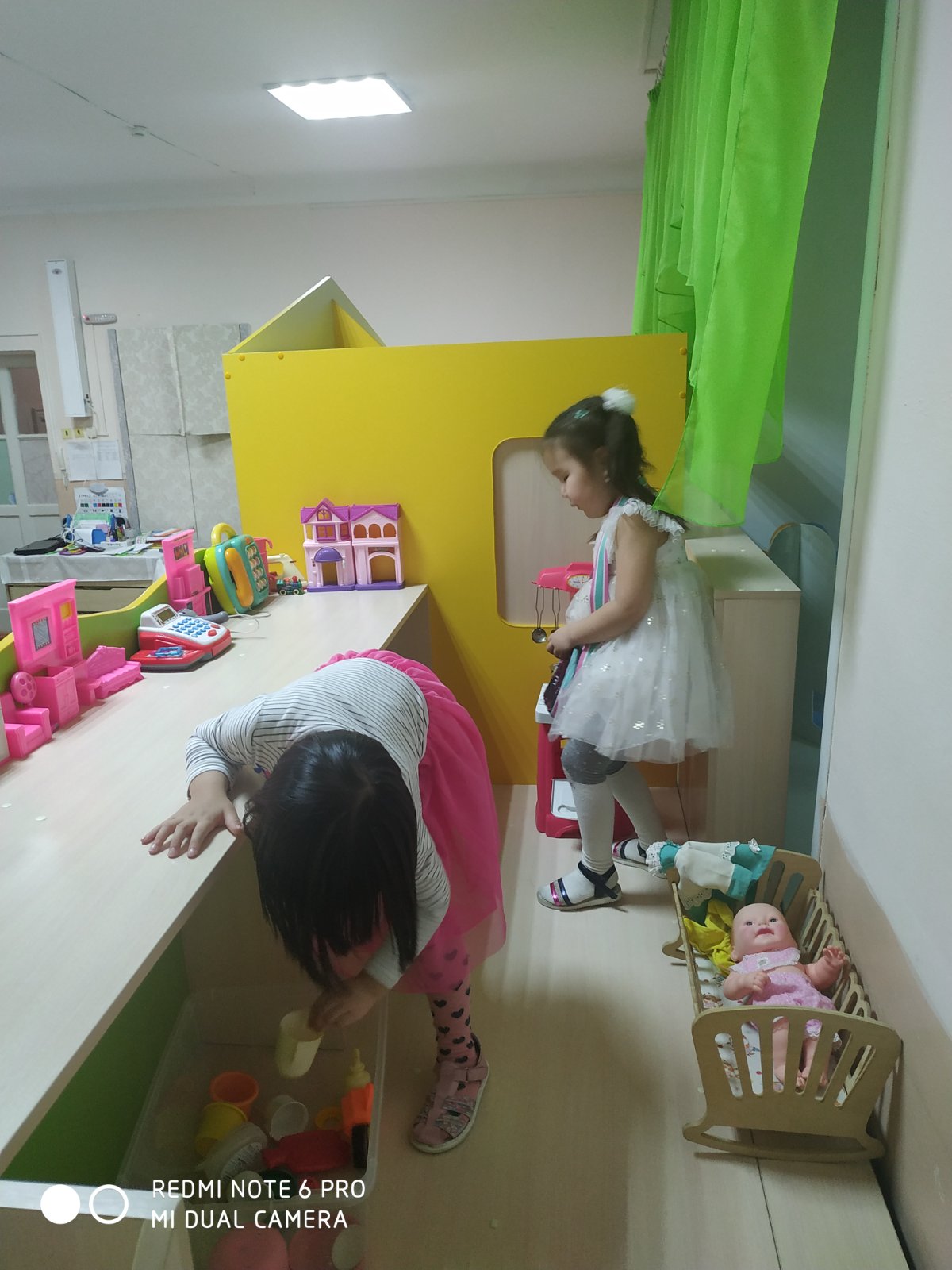 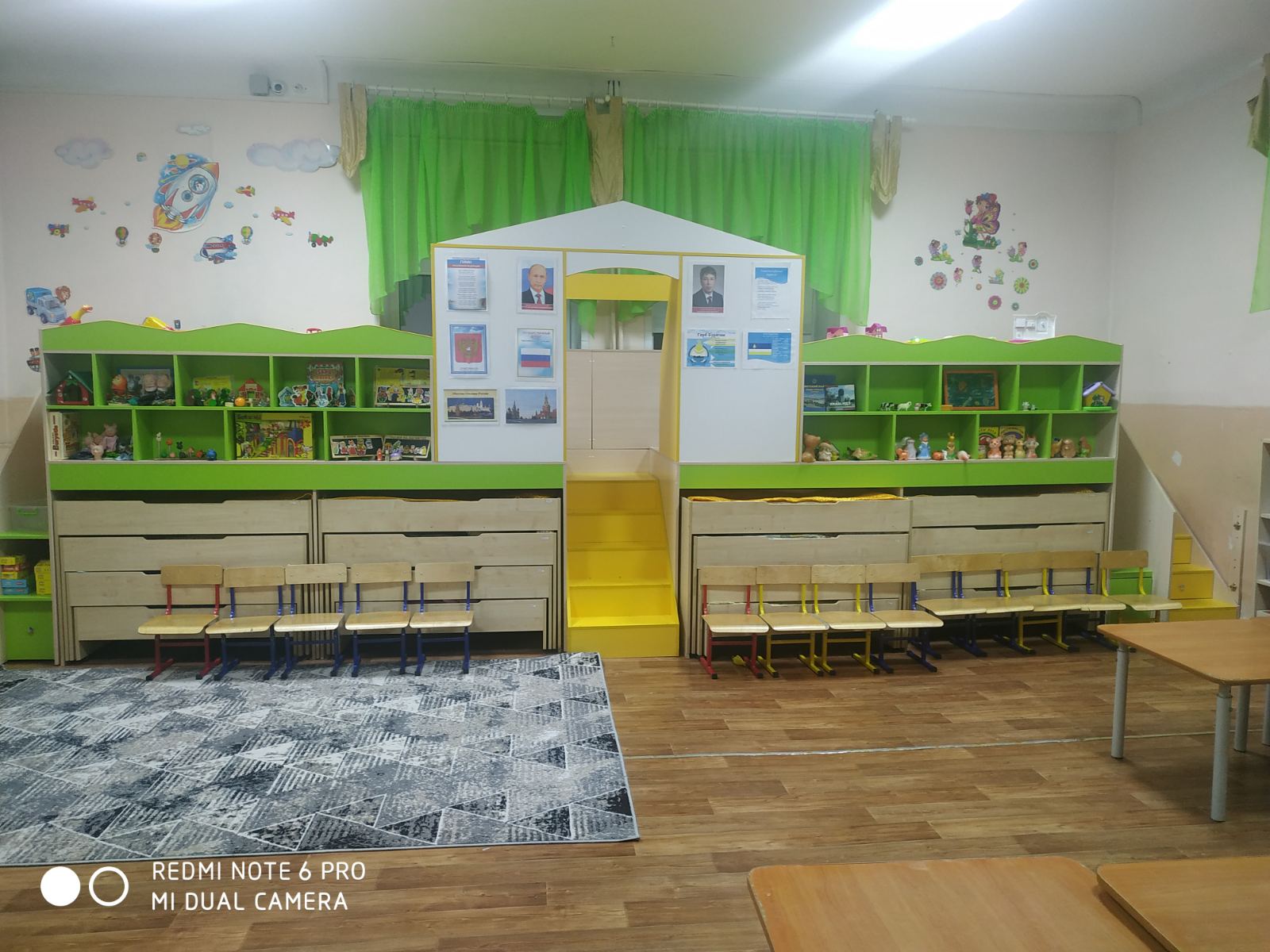 Председатель  ______________________________________________(Ф.И.О. руководителя юридического лица, подпись, печать)Главный бухгалтер ______________________________________________(Ф.И.О. главного бухгалтера юридического лица, подпись, печать)«___»   __________2021г.ОТЧЕТ ПРИНЯЛ_________________ М.А. ХаритоновПредседатель Комитета по межнациональным отношениям иразвитию гражданских инициативСОГЛАСОВАНО__________________ Л.Л. АюшиеваПредседатель Комитета финансово-экономического планирования,контроля и учета _________________ Е.А. Галсанова Заместитель председателя Комитета финансово-экономического планирования,контроля и учета№Перечень мероприятийПеречень мероприятийПолучено средствЗа счетгрантовСобств.средстваПриложения1Игровой моногофункциональный комплекс «Юрта»Короб для кроватей15 320,0015000,00Договор №3 от 01.06.2021 ООО "Интерьер Центр". П/П №11 от 23.06.2021 П/П №12 от 23.06.20211Игровой моногофункциональный комплекс «Юрта»Стол с полками11 720,000,00Договор №3 от 01.06.2021 ООО "Интерьер Центр". П/П №11 от 23.06.2021 П/П №12 от 23.06.20211Игровой моногофункциональный комплекс «Юрта»Игровой элемент "Юрта"10 000,000,00Договор №3 от 01.06.2021 ООО "Интерьер Центр". П/П №11 от 23.06.2021 П/П №12 от 23.06.20211Игровой моногофункциональный комплекс «Юрта»Лестница боковая с ящиками17 960,000,00Договор №3 от 01.06.2021 ООО "Интерьер Центр". П/П №11 от 23.06.2021 П/П №12 от 23.06.20211Игровой моногофункциональный комплекс «Юрта»Лестница центральная5 000,000,00Договор №3 от 01.06.2021 ООО "Интерьер Центр". П/П №11 от 23.06.2021 П/П №12 от 23.06.20211Игровой моногофункциональный комплекс «Юрта»60000,00 руб15000,00Договор №3 от 01.06.2021 ООО "Интерьер Центр". П/П №11 от 23.06.2021 П/П №12 от 23.06.2021